Can a Video Game Detect Dementia? 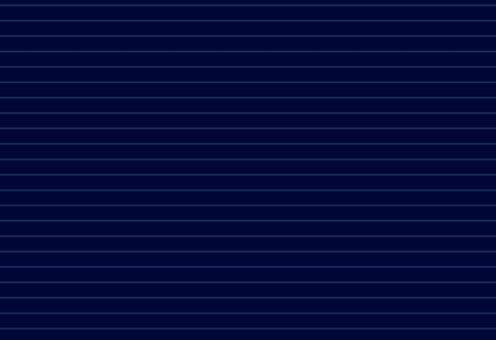 How one video game is changing the future of understanding dementia.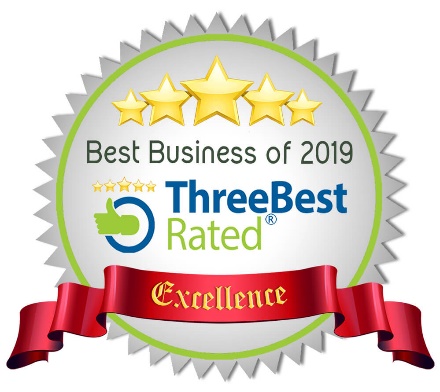 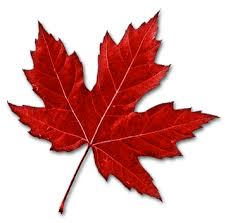 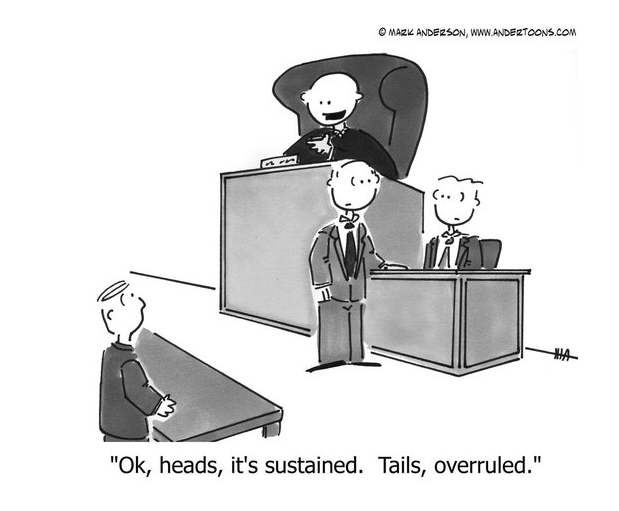 